What’s a Name Worth? 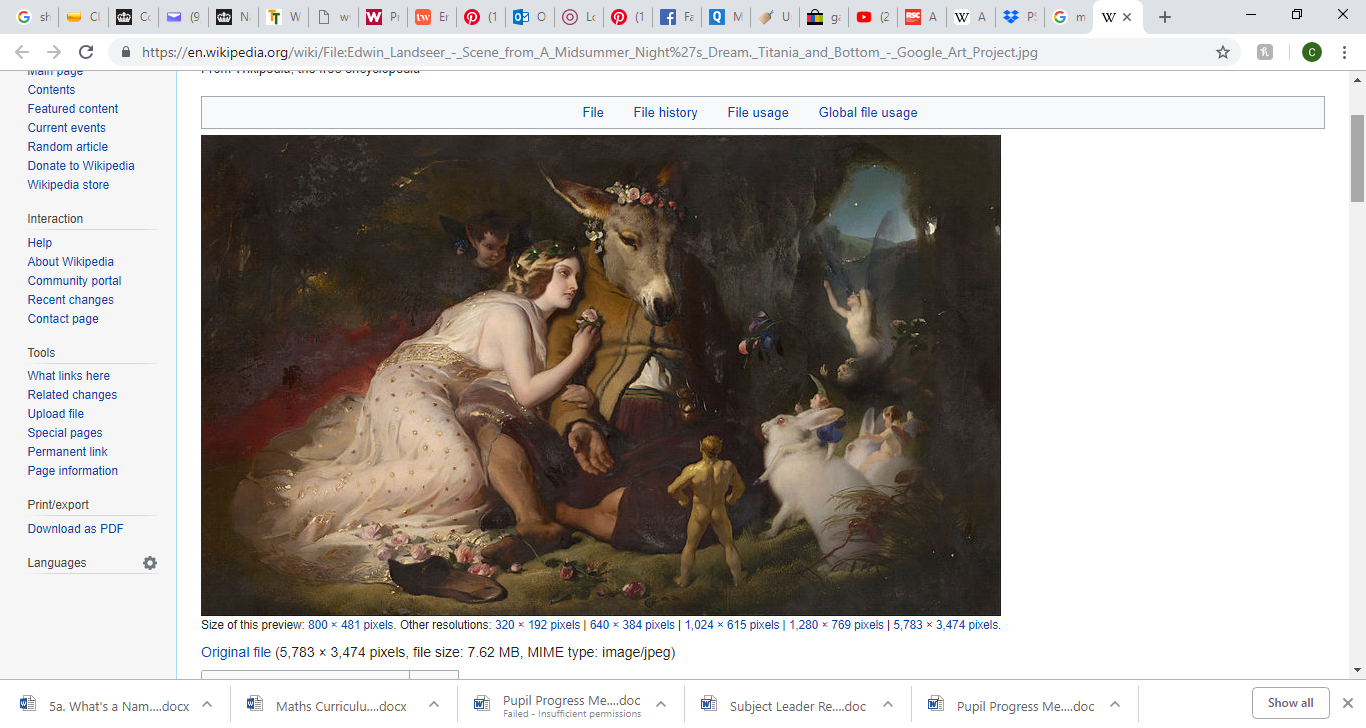 Which two names are worth the most together?Are these the longest names?